Підстава: пункт 4-1 постанови Кабінету Міністрів України від 11 жовтня 2016 р. № 710 «Про ефективне використання державних коштів» Обґрунтування на виконання вимог Постанови КМУ від 11.10.2016 № 710:Враховуючи зазначене, замовник прийняв рішення стосовно застосування таких технічних та якісних характеристик предмета закупівлі: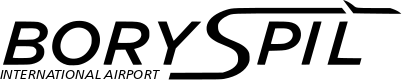 ДЕРЖАВНЕ ПІДПРИЄМСТВО«МІЖНАРОДНИЙ АЕРОПОРТ «БОРИСПІЛЬ» 08300, Україна, Київська обл., Бориспільський район, село Гора, вулиця Бориспіль -7, код 20572069, юридична особа/ суб'єкт господарювання, який здійснює діяльність в окремих сферах господарювання, зазначених у п. 4 ч.1 ст. 2 Закону України «Про публічні закупівлі»Обґрунтування технічних та якісних характеристик предмета закупівлі та очікуваної вартості предмета закупівліОбґрунтування технічних та якісних характеристик предмета закупівлі та очікуваної вартості предмета закупівліПункт КошторисуНазва предмета закупівлі із зазначенням коду за Єдиним закупівельним словникомОчікувана вартість предмета закупівлі згідно річного плану закупівельОчікувана вартість предмета закупівлі згідно ОГОЛОШЕННЯ про проведення відкритих торгівІдентифікатор процедури закупівліп. 4.02 (2023)Матеріал для ремонту злітно-посадкової смуги, код ДК 021:2015 - 14210000-6 - Гравій, пісок, щебінь і наповнювачі 598 864,00грн. з ПДВ499 053,33грн. без ПДВ UA-2023-02-14-011122-a1Обґрунтування технічних та якісних характеристик предмета закупівліВизначення потреби в закупівлі: Закупівля товару зумовлена необхідністю ремонту штучних покриттів аеродрому.Обґрунтування технічних та якісних характеристик предмета закупівлі: Якісні та технічні характеристики предмета закупівлі визначені з урахуванням реальних потреб підприємства та оптимального співвідношення ціни та якості.2Обґрунтування очікуваної вартості предмета закупівліОбґрунтування очікуваної вартості предмета закупівлі: Визначення очікуваної вартості предмета закупівлі обумовлено статистичним аналізом загальнодоступної інформації про ціну предмета закупівлі на підставі затвердженої центральним органом виконавчої влади, що забезпечує формування та реалізує державну політику у сфері публічних закупівель, примірної методики визначення очікуваної вартості предмета закупівлі, затвердженої наказом Міністерства розвитку економіки, торгівлі та сільського господарства України від 18.02.2020 № 275.Розрахунок очікуваної вартості предмета закупівлі здійснено відповідно до Положення «Про порядок визначення очікуваної вартості предмета закупівлі» від 17.05.2022 №50-06-1.Обґрунтування обсягів закупівлі: Обсяги визначено відповідно до очікуваної потреби.3Інша інформаціяСпосіб проведення моніторингу ринкуБуло проведено моніторинг ринку, направлено низку запитів підприємствам, що постачають відповідну продукцію на наступні електронні пошти: - SC Z&Z Piro SRL - piro@piro.ro (виробник RRD). У відповідь направили на дилер в Україні - компанію Вема-К, яка в свою чергу перенаправила на дистриб`ютора ТОВ «ЕН ТЕХНОЛОГІЯ».-  ТОВ  «Укрполімерхолдінг» - ukrpoliholding@ukr.net- ТОВ «ЕН Технологія» - en-technology@ukr.netОтримані пропозиції використані для проведення аналізу ринку. Також було враховано досвід попередніх закупівель ДП МА «Бориспіль» (договір №35.1-14/3.7-002 від 27.04.2021 додається) та досвід аналогічних закупівель інших Замовників (КП МА «Київ» (Жуляни), ДП «АНТОНОВ»), інформація про які міститься в «Prozorro».№ п/пНайменування ТоваруМаркаОдиницівиміруКіль-кістьТехнічні та якісні характеристики предмета закупівлі1Ремонтний матеріалRRD Standardт8Показники якості та технічні характеристики:   Бітумно-полімерний матеріал; міцність при стисненні при температурі +20°С, Мпа після прогріву – не менше 0,25;коефіцієнт водостійкості – не менше 0,8;набухання % по обсягу – не більше 2,0;водонасичення % по обсягу – 5-9;найбільший розмір щебеню – 6 мм;температура застосування від – 450С до + 600С.Область застосування: для аварійного та оперативного ремонту аеродромних покриттів (ремонт сколів, нерівностей та інших локальних дефектів) в весняно-літній  період та осінньо-зимовий період при плюсових та мінусових температурах, а також під час випадіння опадів.